Coconut Palm Elementary 2018-2019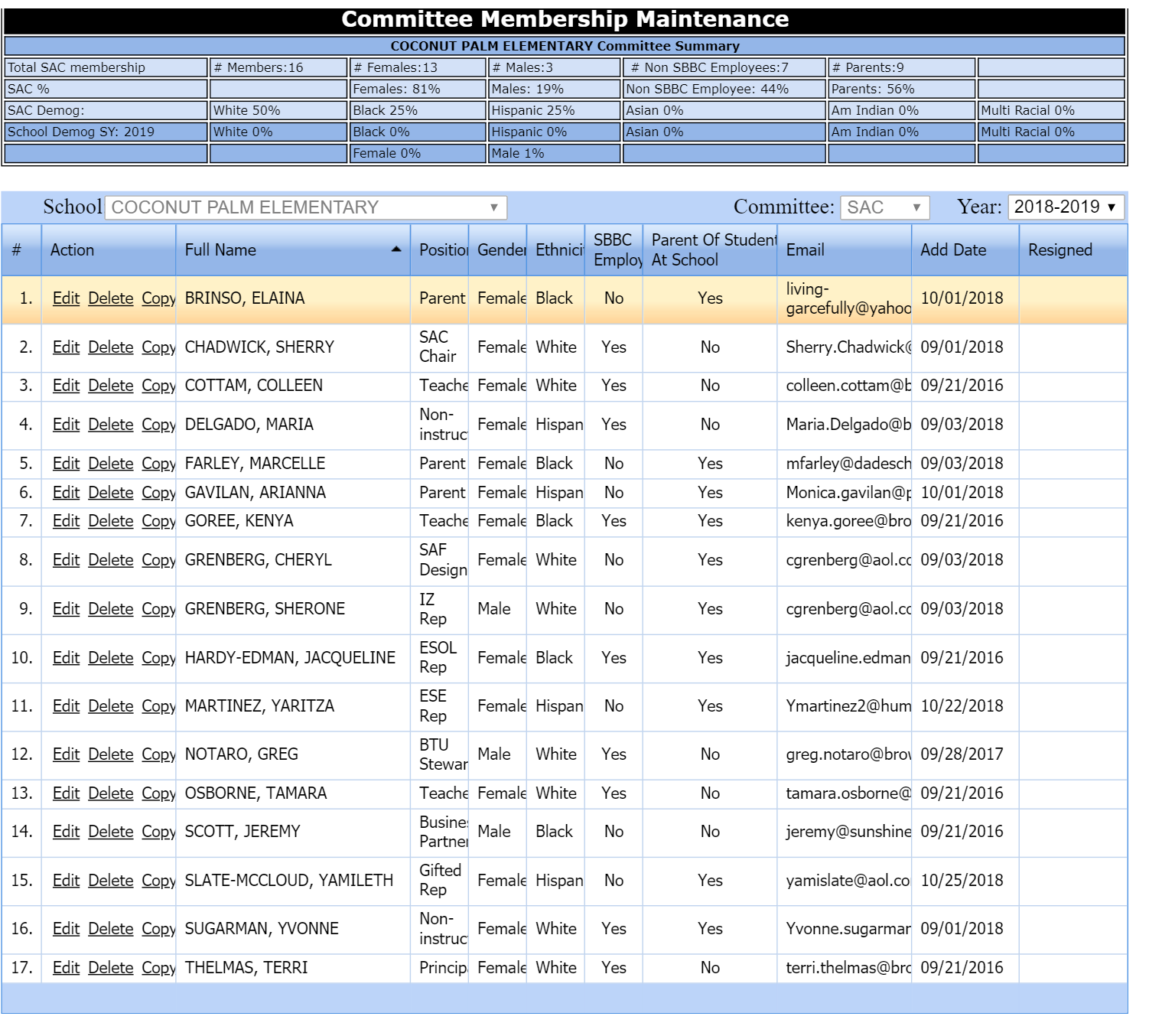 